SPORTS STAR OF THE YEAR AWARD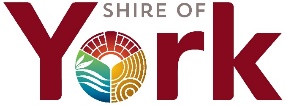 NOMINATION FORMI WISH TO NOMINATEAward CategoryPlease tick one box:REQUIREMENTS FOR CONSIDERATIONYou are encouraged to provide as much detail as possible to help support the nomination and to enable the York Honours Reference Group to thoroughly consider its merits. You should assume the judges are not familiar with the nominee’s sporting history and achievements.At the local level some things to cover could include:How many participants/teams play in the sport?What grade/division/age group?What awards/competitions have been won?At higher levels (ie representing an Association, State, Country etc):What was the process for getting to this level (ie trials, ‘made your own way’ etc)?How many participants trialled/how many times?What grade/division/age group did the nominee compete in?Where did the nominee compete (ie locally, intrastate, interstate, internationally)?How many participants/teams were in the competition?What were the results?What other awards and honours have been received?JUDGING CRITERIAThe following criteria is applicable to all nominations:The judging year shall be from 1 September to 31 August inclusive. Only performances during this period will be considered.There will be one winner each year.Clubs/Associations may only nominate one memberNominees may be nominated in consecutive years (previous winners are eligible)Judging of the Award is strictly private and confidential, with the decision of the York Honours Reference Group being final.Nominees must be a York resident/ratepayer, or their family.SUBMISSION DETAILSNominations are to be received by no later than 4.00pm (WST) on Tuesday 31 October 2023 and be submitted to: Marcus WhelanCommunity & Place Coordinator Shire of YorkEmail: records@york.wa.gov.au (preferred)1 Joaquina Street / PO Box 22 YORK WA 6302Name:Date of Birth:Date of Birth:Date of Birth:Postal Address:Email:Phone:Mobile:Sporting Club: Nominator’s Name:Position in Club:Club Postal Address:Club Email:Club Phone:Club Mobile:Club Mobile:I certify that I have made this nomination on behalf of the above sporting club which endorsed the nomination at its Board/Committee Meeting held on (insert date):I certify that I have made this nomination on behalf of the above sporting club which endorsed the nomination at its Board/Committee Meeting held on (insert date):I certify that I have made this nomination on behalf of the above sporting club which endorsed the nomination at its Board/Committee Meeting held on (insert date):I certify that I have made this nomination on behalf of the above sporting club which endorsed the nomination at its Board/Committee Meeting held on (insert date):I certify that I have made this nomination on behalf of the above sporting club which endorsed the nomination at its Board/Committee Meeting held on (insert date):I certify that I have made this nomination on behalf of the above sporting club which endorsed the nomination at its Board/Committee Meeting held on (insert date):Signed:Junior Sports Star of the YearFor persons aged under 16 yearsSenior Sports Star of the YearFor persons aged over 16 yearsThe Reason for the NominationPlease specify why you believe the nominee is a worthy recipient of the Award. If more space is required, please include this as a separate attachment.Resume of Accomplishments and AchievementsPlease provide details of competitions and/or awards won. If the nominee has held a position in the club such as Coach, President, Umpire etc include this here as well. If more space is required, please include this as a separate attachment.Supporting InformationPlease include any other relevant information along with details of any other sporting involvement. If more space is required, please include this as a separate attachment.